/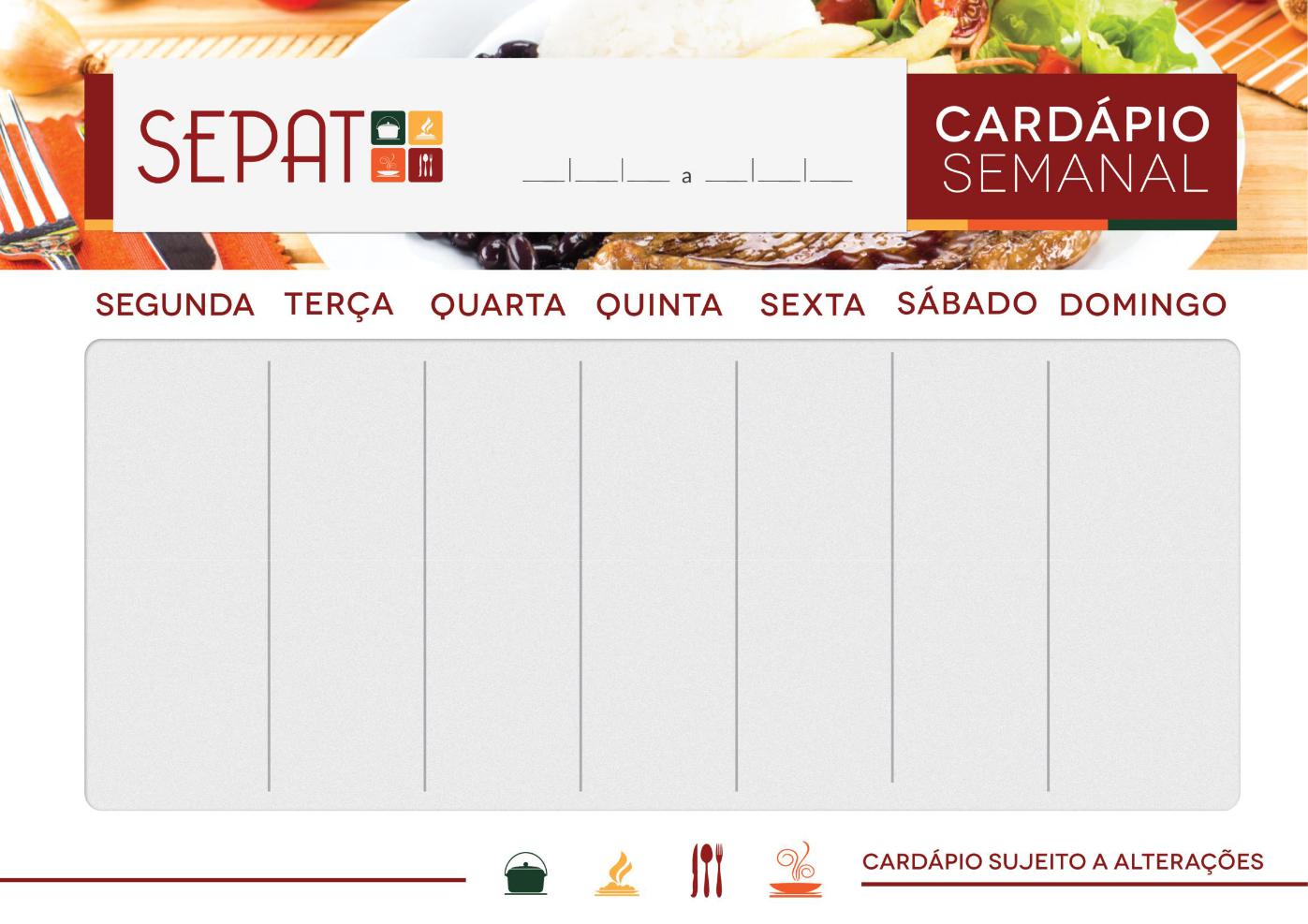 10	10	22	14	10	22